Afin de rassembler tes enfants dispersés.  R
 9. Rayonne et resplendis, Église du Seigneur,
 Car Il est ta Lumière, Dieu l’a ressuscité !
 Que tout genou fléchisse au nom de Jésus Christ !
 Il nous rend à la Vie par son Eucharistie !  R
Sortie .  Jour du Vivant  (E. Daniel)
Jour du Vivant pour notre terre ! Alléluia ! Alléluia ! (bis)Le fruit que Dieu bénit mûrit en lumière,Soleil déchirant la nuit2 Jour du Vivant pour notre histoire ! Alléluia ! Alléluia ! (bis)Le corps hier meurtri rayonne sa gloire :L'amour a brisé la mort
------------------------------------------------------------------------------------------------------Le service Eglise et Bioéthique, à la demande du doyenné, vous propose:Un échange autour des questions du genre et de la transidentité
 le mercredi 24 avril, 18h30, à la salle paroissiale de La Jarrie (25 place de la Mairie).Samedi  20			         18h30   Messe à l’église de Muron  
                                             Défunt : Léonnie-Jenny Auguste   Dimanche  21	                      10h30   Messe à l’église de Surgères
                                              Défunts :   Famille Parpay-Bonnin
                                                           Dominique Petrowiste – Yvette Grandillon
                                                           Maguy Maret
Défunts de la semaine : Yvette Grandillon,  Dominique Petrowiste,
                                                            Sylvie PenonPas de Messe en semaine 
Samedi  27			      18h30   Messe à l’église de St Saturnin du Bois                                                 Défunt : Léonnie-Jenny Auguste                                                                                                                                                                Dimanche  28	                      10h30   Messe à l’église de Surgères
                                            Défunts :   Jean Peintre – Marie-Claude  Dimanche
                                             Madeleine Gorioux – Famille Gorioux-Audry
                                                     Laurent Charron
L’accueil de la Maison Paroissiale est ouvert tous les jours de 10h à 12En dehors de ce temps appelez  et mettez votre message N° 05 46 07 01 77(répondeur téléphonique : laissez vos coordonnées et l’on vous rappellera).adresse mail de la paroisse : paroisse.surgeres@gmail.comsite internet : https://paroisse-surgeres.fr/adresse mail de la paroisse : paroisse.surgeres@gmail.comsite internet : https://paroisse-surgeres.fr/ Dimanche 21 Avril 2024 4ème dimanche de Pâques    année B
Chant d’entrée  Chrétiens chantons le Dieu vainqueur 
(Mélodie traditionnelle, harmonisée par Harm. J.Revaert )
1. Chrétiens, chantons le Dieu vainqueur ! Fêtons la Pâque du Seigneur !
Acclamons-le d’un même cœur, Alléluia !
Alléluia, Alléluia, Alléluia!
3. Nouveau Moïse ouvrant les eaux, Il sort vainqueur de son tombeau :
Il est Seigneur des temps nouveaux, Alléluia !
4. L’Agneau pascal est immolé ; Il est vivant, ressuscité,
Splendeur du monde racheté, Alléluia !
5. Ô jour de joie, de vrai bonheur ! Ô Pâque sainte du Seigneur,
Par toi, nous sommes tous vainqueurs, Alléluia !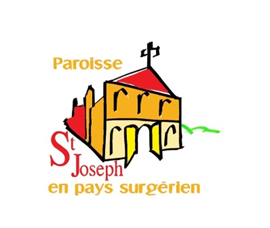 Kyrie ( de Saint-Jean)
Kyrie eleison, eleison. Kyrie eleison, kyrie eleison.
Christe eleison, eleison. Christe eleison, eleison.
Kyrie eleison, eleison. Kyrie eleison, kyrie eleison.
 Gloria  (Messe du Partage   -   E. Daniel)
Prètre        :Gloire à Dieu au plus haut des cieux.
Assemblée  Et paix sur la terre aux hommes qu’Il aime.
 Chorale       Nous te louons, nous te bénissons, nous t’adorons.
Nous te glorifions, nous te rendons grâce pour ton immense gloire.
Seigneur Dieu, Roi du ciel, Dieu le Père tout-puissant.
Seigneur, Fils unique Jésus-Christ.
Seigneur Dieu, Agneau de Dieu, le Fils du Père.
Toi qui enlèves le péché du monde, prends pitié de nous.
Toi qui enlèves le péché du monde, reçois notre prière.
Toi qui es assis à la droite du Père, prends pitié de nous.
Car toi seul es Saint.
Toi seul es Seigneur
Toi seul es le Très-Haut, Jésus-Christ, avec le Saint-Esprit.
Dans la gloire de Dieu le Père. Amen
Première lecture :    Lecture du livre des Actes des Apôtres
En ces jours-là, Pierre, rempli de l’Esprit Saint, déclara : « Chefs du peuple
 et anciens, nous sommes interrogés aujourd’hui pour avoir fait du bien à un
 infirme, et l’on nous demande comment cet homme a été sauvé. Sachez-le donc,
 vous tous, ainsi que tout le peuple d’Israël : c’est par le nom de Jésus le Nazaréen,
lui que vous avez crucifié mais que Dieu a ressuscité d’entre les morts, c’est par lui 
que cet homme se trouve là, devant vous, bien portant.
Ce Jésus est la pierre méprisée de vous, les bâtisseurs, mais devenue la pierre
 d’angle. En nul autre que lui, il n’y a de salut, car, sous le ciel, aucun autre nom
 n’est donné aux hommes, qui puisse nous sauver. »
– Parole du Seigneur.
PSAUME   (Ps 117)
R/ La pierre qu’ont rejetée les bâtisseurs est devenue la pierre d’angle.
Rendez grâce au Seigneur : Il est bon !
 Éternel est son amour !
Mieux vaut s’appuyer sur le Seigneur
 que de compter sur les hommes ;
mieux vaut s’appuyer sur le Seigneur
que de compter sur les puissants ! R/ 
 
 Je te rends grâce car tu m’as exaucé :
tu es pour moi le salut.
La pierre qu’ont rejetée les bâtisseurs
est devenue la pierre d’angle :
c’est là l’œuvre du Seigneur,
la merveille devant nos yeux. R/
      Béni soit au nom du Seigneur celui qui vient !
      De la maison du Seigneur, nous vous bénissons !
      Tu es mon Dieu, je te rends grâce,
       mon Dieu, je t’exalte !
       Rendez grâce au Seigneur : Il est bon !
        Éternel est son amour ! R/
2ème Lecture  Lecture de la première lettre de saint Jean
Bien-aimés, voyez quel grand amour nous a donné le Père pour que nous
soyons appelés enfants de Dieu – et nous le sommes.
Voici pourquoi le monde ne nous connaît pas : c’est qu’il n’a pas connu Dieu.
Bien-aimés, dès maintenant, nous sommes enfants de Dieu mais ce que nous
 serons n’a pas encore été manifesté. Nous le savons : quand cela sera manifesté,
nous lui serons semblables car nous le verrons tel qu’il est.
– Parole du Seigneur.
Alléluia. (Jubilé de Lécot)
Je suis le bon pasteur, dit le Seigneur ;  je connais mes brebis et mes brebis me connaissent.
Alléluia. 
ÉVANGILE de Jésus Christ selon St Jean  (Jn 10, 11-18)
En ce temps-là, Jésus déclara : « Moi, je suis le bon pasteur, le vrai berger,
qui donne sa vie pour ses brebis. Le berger mercenaire n’est pas le pasteur,
les brebis ne sont pas à lui : s’il voit venir le loup, il abandonne les brebis et
 s’enfuit ; le loup s’en empare et les disperse. Ce berger n’est qu’un mercenaire,
et les brebis ne comptent pas vraiment pour lui.
Moi, je suis le bon pasteur ; je connais mes brebis, et mes brebis me connaissent,
comme le Père me connaît, et que je connais le Père ; et je donne ma vie pour mes
 brebis. J’ai encore d’autres brebis, qui ne sont pas de cet enclos celles-là aussi, il faut 
que je les conduise. Elles écouteront ma voix : il y aura un seul troupeau
et un seul pasteur. Voici pourquoi le Père m’aime : parce que je donne ma vie,
pour la recevoir de nouveau. Nul ne peut me l’enlever : je la donne de moi-même.
J’ai le pouvoir de la donner, j’ai aussi le pouvoir de la recevoir de nouveau :
voilà le commandement que j’ai reçu de mon Père. »
Résumé d’homélie  
Frs et srs, la révélation chrétienne n'est finalement pas autre chose que le mystère d'une présence, présence d’un Dieu qui se fait proche, au point de se faire, en Jésus de Nazareth, l’un de nous ! Et c’est ce mystère de proximité et de présence du Seigneur que nous exprime encore une fois Jésus dans l'évangile d'aujourd'hui, avec cette image du Bon Pasteur. Ainsi, nous comprenons que Jésus ne se rend pas seulement présent pour nous accompagner dans l'existence mais pour nous apporter aussi la sécurité, la paix et la joie du cœur, et nous révéler ainsi le sens de son existence qui se veut entièrement tournée vers nous. Nous ne comptons plus dans les évangiles, les gestes et les paroles de Jésus donnés pour relever, redresser guérir, pardonner, libérer ou encore, redonner la dignité aux exclus et à ceux et celles que plus personne ne considère ni même ne voit. Jésus est ému de compassion pour la plus égarée de ses brebis et c’est pour cela qu’aujourd’hui encore, il nous appelle, dans son sillage, à accueillir Sa vie…pour mieux la servir !  Et si ce jour est un jour de prière pour les vocations religieuses et sacerdotales, toute vocation se résume bien à cela : accueillir la vie de Jésus pour mieux la servir.  Pasteur de tous, il connaît chacun, chacune, personnellement et tel le berger appelant ses brebis une à une, il ne cesse de venir frapper à l’oreille de notre cœur pour nous combler de sa présence et nous établir dans celle du Père. Voilà, frs et srs, la communion à laquelle le Bon Pasteur ne cesse de nous attirer et à quelle hauteur d’humanité il veut nous élever ! Alléluia !
Prière Universelle : (J.S Bach)
 Seigneur écoute-nous, ô Christ ressuscité.            
Offertoire  Orgue
 Prière de fin d’offertoire :
 Le prêtre : Priez, frères et sœurs : que mon sacrifice qui est aussi le vôtre, soit agréable
 à Dieu le Père tout-puissant.
L’assemblée répond en se levant : Que le Seigneur reçoive de vos mains ce sacrifice à la louange et à la gloire de son nom, pour notre bien et celui de toute 
Sanctus : (messe de Saint-Séverin  -  Michel Chapuis)
Saint, Saint, Saint, le Seigneur, Dieu de l’univers !
Le ciel et la terre sont remplis de ta gloire !
Hosanna au plus haut des cieux !
Béni soit celui qui vient au nom du Seigneur  !   
Hosanna au plus haut des cieux !
Anamnèse :  :   (Jésus, Messie humilié) 
Jésus, Messie humilié, nous rappelons ta mort sur une croix, AMEN !
Jésus, Messie victorieux, nous célébrons ta résurrection d’entre les morts, AMEN !
Jésus, Messie triomphant, nous appelons le jour de ta venue dans la gloire, AMEN !
Notre père : Rimsky-Korsakov
Agneau de Dieu      (Messe « Sur des chorals de Bach »)Agneau de Dieu le Fils du Père, écoute-nous et prends pitié !   (bis)
Agneau de Dieu, Jésus Sauveur, nous t’en prions, donne-nous la paix !
Communion : Venez approchons-nous de la table du Chants de l’Emmanuel, P et M : A.Dumont 
R/ : Venez approchons-nous de la table du Christ,
 Il nous livre son corps et son sang.
 Il se fait nourriture, pain de Vie Éternelle,
 nous fait boire à la coupe des Noces de l’Agneau.
 1. La Sagesse de Dieu a préparé son vin
 elle a dressé la table, elle invite les saints:
 Venez boire à la coupe!” Venez manger le pain!
 Soyez la joie de Dieu, accourez au festin!” R
 2. Par le pain et le vin reçus en communion,
 voici le sacrifice qui nous rend à la Vie. 
Le sang de l’Alliance jaillit du cœur de Dieu,
quand le Verbe fait chair s’offre à nous sur la croix  R
 3. Dieu est notre berger, nous ne manquons de rien,
 sur des prés d’herbe fraîche, il nous fait reposer
 Il restaure notre âme, Il nous garde du mal,
 quand Il dresse pour nous la table du Salut.  R
. 8. Réjouis-Toi, Sion! Chante Jérusalem!
 Reçois le sacrifice qui te donne le paix! 
Dieu te comble de grâce, il vient te visiter
 Afin de rassembler tes enfants dispersés.  R
 9. Rayonne et resplendis, Église du Seigneur,
 Car Il est ta Lumière, Dieu l’a ressuscité !
 Que tout genou fléchisse au nom de Jésus Christ !
 Il nous rend à la Vie par son Eucharistie !  R
. 
.